VersionsRéférencesBelges et résidents non belgesProcédure exceptionnelle sans eID ou sans passeportCette procédure s’applique uniquement aux instances qui peuvent consulter la photo du demandeur dans le Registre national.Non-résidents non belgesVersionChangementDate1.0Première version du document13/10/2017Réf.TitreRéférence1Checkdochttps://www.checkdoc.be/CheckDoc/2Site web PRADOhttp://www.consilium.europa.eu/prado/en/prado-start-page.htmlÉtapeActionRemarques/Solutions alternatives1Invitez le demandeur à présenter son eID ou passeport belge.Si le demandeur a perdu son document d’identité ou qu’il lui a été volé, suivez la procédure exceptionnelle décrite au point 1.1.2Comparez la photo de l’eID ou du passeport avec le visage du demandeur qui vous a présenté son document d’identité.Si le demandeur ne ressemble pas à la personne sur la photo du document d’identité, stoppez la procédure.3Prenez l’eID ou le passeport en main et examinez-la/le attentivement. Est-elle/il authentique ?Retrouvez les caractéristiques détaillées d’une eID et d’un passeport sur Checkdoc1.Si le document ne semble pas être authentique, stoppez la procédure.4Vérifiez la validité de l’eID ou du passeport. Est-elle/il encore valide ?Pour vérifier la validité, vous devez :contrôler la date d’expiration sur le document ;comparer le numéro de document sur Checkdoc1.Si le document est périmé, le demandeur doit d’abord demander un nouveau document au moyen de la procédure prévue à cet effet.Si Checkdoc ne reconnaît pas le document comme un document valide, stoppez la procédure. Conseillez au demandeur de renouveler son document.ÉtapeActionRemarques/Solutions alternatives1Invitez le demandeur à présenter une ‘preuve de déclaration de perte, vol ou destruction’ de l’eID.S’il ne peut pas présenter cette preuve, stoppez la procédure.2Recherchez le demandeur dans le Registre national.Si le demandeur n’existe pas dans le Registre national, stoppez la procédure.2aComparez les caractéristiques physiques du demandeur avec la photo du document et celle disponible dans le Registre national.Si les caractéristiques physiques du demandeur ne correspondent pas à la photo dans le Registre national ou à celle sur le document, stoppez la procédure.2bPosez quelques questions au demandeur sur la base des informations personnelles qui se trouvent dans le Registre national.Si le demandeur ne peut fournir de réponses correctes aux questions posées, stoppez la procédure.ÉtapeActionRemarques/Solutions alternatives1Invitez le demandeur à présenter une pièce d’identité avec photo.Si la pièce d’identité ne contient pas de photo, la procédure est arrêtée.2Vérifiez que la pièce d’identité est reconnue en contrôlant que celle-ci figure dans la liste sur le site web PRADO3.Si la pièce d’identité n’est pas reprise dans la liste sur le site web PRADO, la procédure est arrêtée.3Comparez la photo de la pièce d’identité avec le demandeur qui l’a présentée.Si les caractéristiques physiques du demandeur ne correspondent pas à la personne sur la photo, stoppez la procédure.4Prenez la pièce d’identité en main et examinez-la attentivement. Est-elle authentique ?Retrouvez les caractéristiques détaillées des pièces d’identité sur le site web PRADO3.Si le document ne semble pas être authentique, stoppez la procédure.5Vérifiez la validité de la pièce d’identité au moyen de la date d’expiration sur le document.Attention : lorsque vous contrôlez la date d’expiration, vous devez aussi tenir compte des caractéristiques du document décrites sur le site web PRADO. Par ex. en France, la validité de certaines cartes d’identité a en effet été prolongée sans que la date d’expiration ait été modifiée sur le document.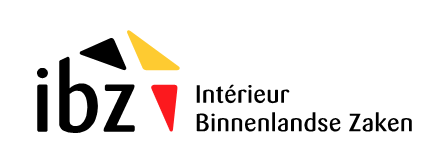 